       Curriculum Newsletter     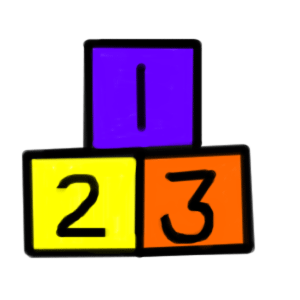 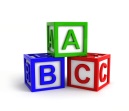   Year 3	May to June       2020          Literacy:This term we are revising report writing. We will be gathering facts about famous people, such as Grace Darling, Louis Braille and Florence Nightingale. In grammar we will be learning how to use the exclamation mark and looking at homophones, past tense verbs and alphabetical order to the 3rd letter. Spellings will include  ‘wh’ ‘ph’ ‘ch’ and prefixes and suffixes.  Tips for parents:- Practice with your child how to use the dictionary. Find the meaning of unfamiliar words in reading books. - Research famous people in the library and online.-Draw attention to exclamation marks in reading books and highlight past tense verbs.-Encourage children to find the weekly spelling sounds in their reading books.Number: Tips for parents:World Around UsTips for parents:ICTReligionPDMUPEP3 dates to note.At this point we have no information on events taking place for the rest of the year.The ArtsThe ArtsFocusFocus